Точная дата образования Комиссии по делам несовершеннолетних в Усть – Коксинском районе не установлена, но, судя по документам исполнительной и законодательной власти – сессиям и решениям райисполкома – этот орган в районе работал уже в начале 70 – х годов.До марта 1992 года Комиссия носила название Комиссия по делам несовершеннолетних Усть – Коксинского района исполнительного Совета депутатов Горно – Алтайской автономной области.С марта 1992 года по январь 2003 года – Комиссия по делам несовершеннолетних Администрации Усть – Коксинского района Республики Алтай.С января 2003 года и по сегодняшний день – Комиссия по делам несовершеннолетних и защите их прав администрации МО «Усть – Коксинский район».В 1972 году в Отделе Образования Усть – Коксинского района была введена должность Ответственного секретаря Комиссии по делам несовершеннолетних. Назначена на эту должность Шадрина Зинаида Никифоровна, которая проработала до 1986 года.С 1987 года по 1996 год Ответственным секретарём Комиссии работала Бескончина Галина Васильевна, которая являлась инициатором создания Профессионального училища № 2 (АПОУ РА «Техникум Отраслевых Технологий» с. Усть – Кокса), с чем частично была решена проблема трудоустройства и занятости несовершеннолетних после отсева из образовательных учреждений.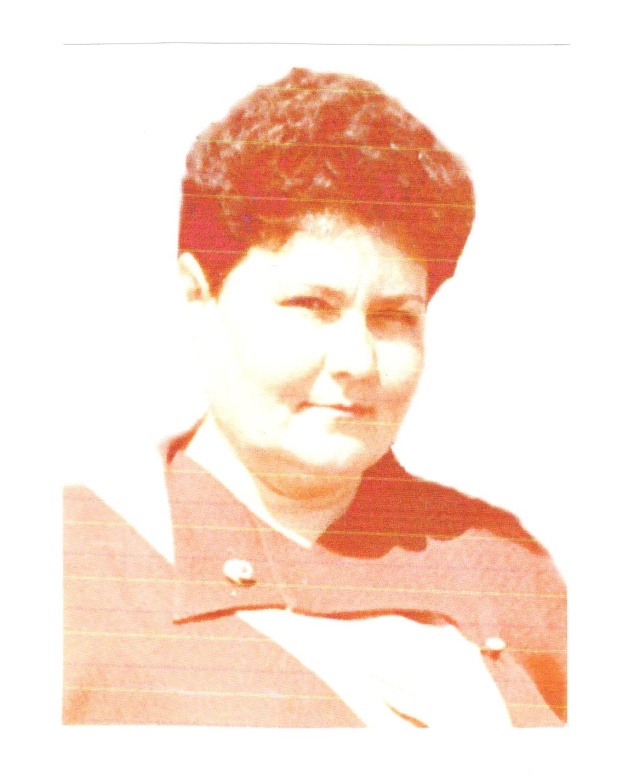 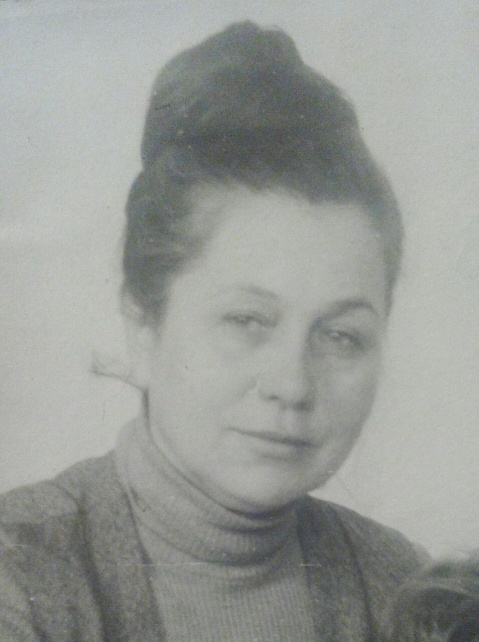         Фото – З.Н. Шадрина                                                       Фото – Г.В. БескончинаС 1996 года по 1997 год –  Ответственный секретарь Комиссии -  Фотиева Наталья Петровна.С 1997 года по 1998 год –  Ответственный секретарь Комиссии – Суртаева Нина Яковлевна.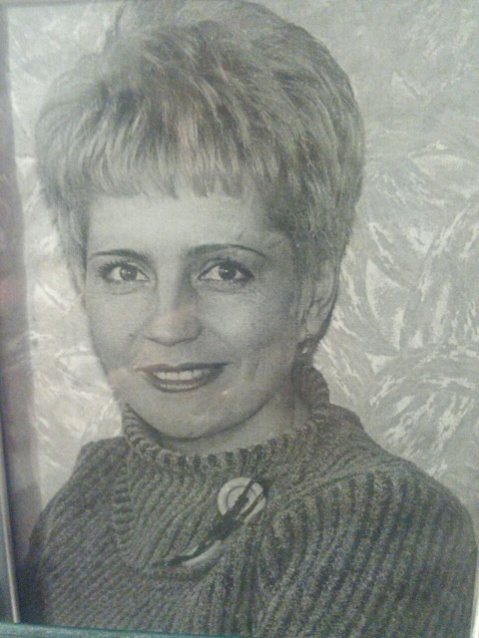 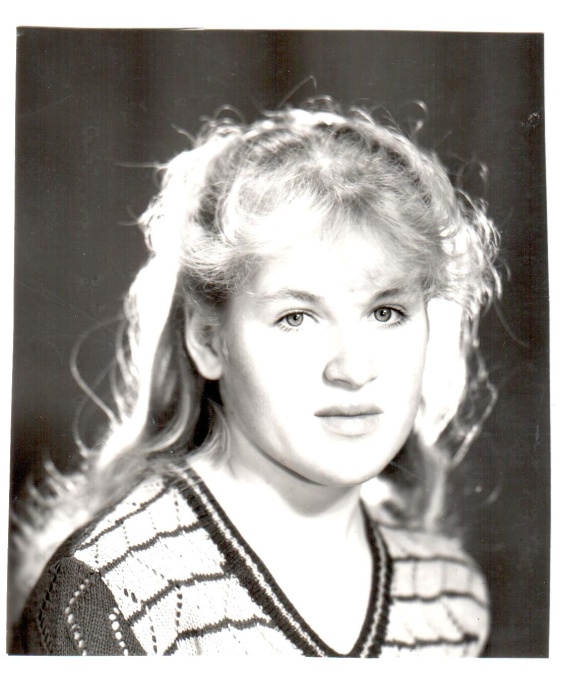          Фото – Н.П. Фотиева                                              Фото – Н.Я. СуртаеваС 1998 года и по настоящее время Ответственным секретарём Комиссии по делам несовершеннолетних и защите их прав администрации МО «Усть – Коксинский район» является Плешкова Алла Викторовна.  16 февраля 2019 года - 21 год  работы в этой должности. 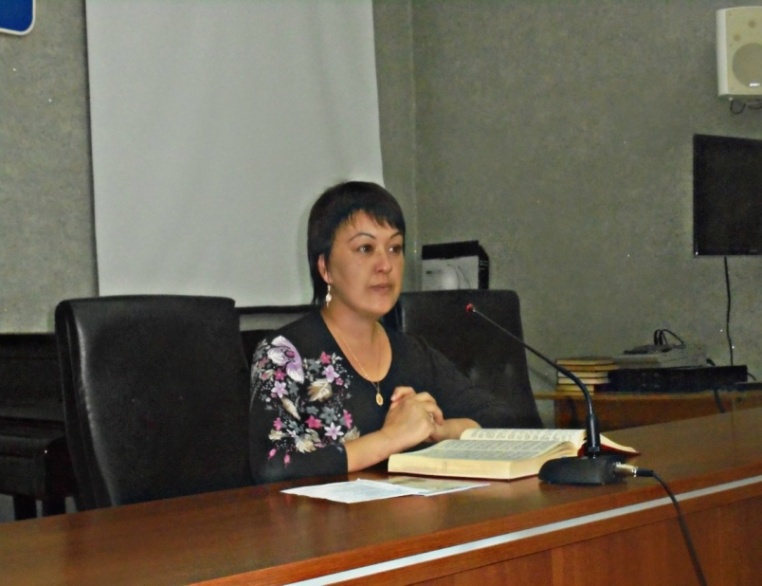 Фото – А.В. ПлешковаПредседателями Комиссии за весь период времени работали: Жуков Владимир Иванович, Вайнбергер Владимир Давыдович, Репников Валерий Владимирович, Эдоков Анатолий Иванович. С 1995 года по 2014 год Председателем Комиссии являлась Ердакова Клара Альбертовна.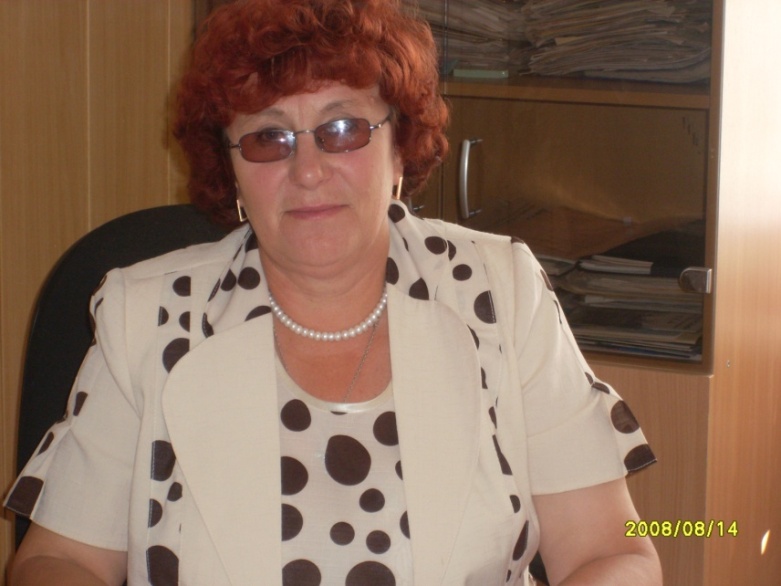 Фото – К.А. Ердакова С декабря 2014 года  должность Председателя Комиссии по делам несовершеннолетних и защите их прав администрации МО «Усть – Коксинский район»  занимает Шадрина Тамара Сергеевна.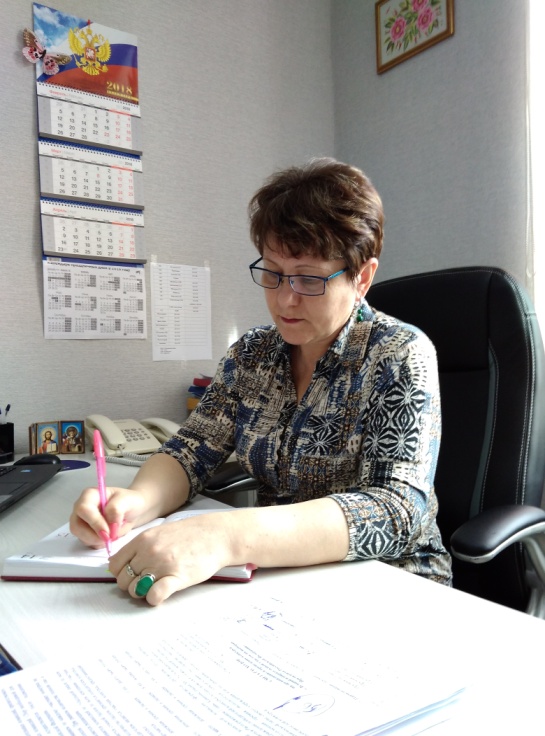 Фото – Т.С. ШадринаВ 2004 году в Комиссию по делам несовершеннолетних и защите их прав администрации МО «Усть – Коксинский район» была введена вторая единица  главного специалиста. С января 2019 года должность переведена на консультанта. Работу исполняет до настоящего времени Аргучинская Вера Васильевна.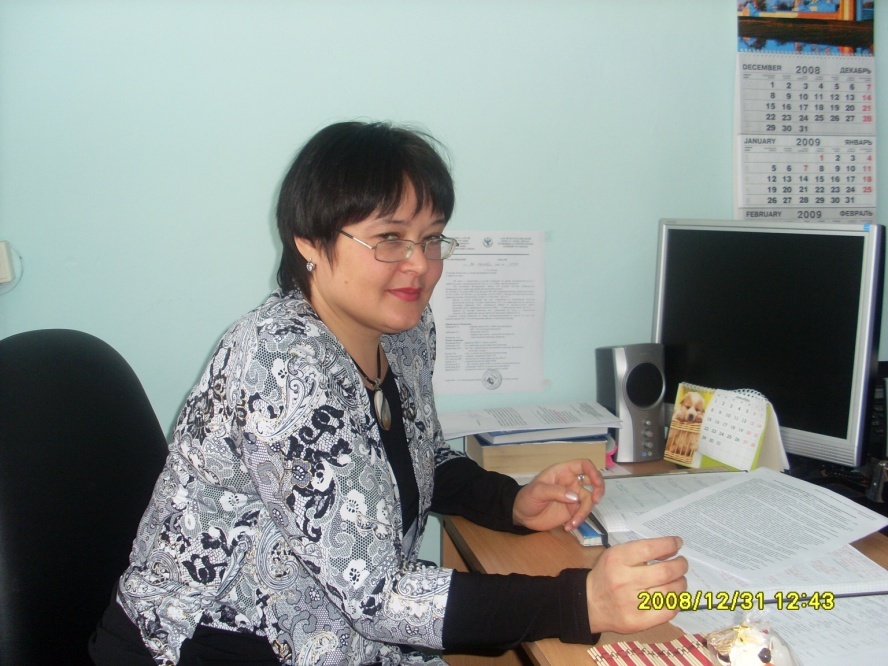 Фото – В.В. Аргучинская На сегодняшний день численность штатных единиц  – 2 человека, которые исполняют всю техническую и организационную работу по деятельности Комиссии:  Плешкова Алла Викторовна  и Аргучинская Вера Васильевна. КДН и ЗП администрации МО «Усть – Кокасинский район» является коллегиальным органом и   включает в свой состав представителей всех учреждений системы профилактики. Действующий состав утверждён Распоряжением Главы администрации МО «Усть – Коксинский район» № 111 от  08 апреля  2019 года.  Шадрина Т.С. - заместитель Главы администрации  МО  « Усть-Коксинский  район»,  Председатель КДН и ЗП.Рахманова М.Н.     – зам. директора БУРА «Управление соц. поддержки населения Усть –  Коксинского района», зам. Председателя КДН и ЗП (по согласованию). Плешкова А.В.           -    ответственный секретарь КДН и ЗП.Члены комиссии: 3. Атаманов Валерий Владимирович - старший  инспектор Усть – Канского ММФ ФКУ УИИ УФСИН России по РА (по согласованию).4. Аргучинская В.В.   – главный специалист КДН и ЗП.5. Слатвинская З.А.   – старший инспектор ОДН  Отделения МВД России  по Усть – Коксинскому району (по согласованию).  6. Кыпчаков Р.В.        –  директор Центра занятости населения (по согласованию).7. Рахманова Е.С.       – врач – педиатр БУЗ «Усть – Коксинская ЦРБ» (по согласованию).8. Якимова В.В.  - методист Управления образования.9. Явцева И.Г. – директор РДТ и Д (по согласованию).10. Маморцева О.А.  – и.о. зав. отделением опеки и попечительства БУРА «Управление соц.  поддержки населения Усть –  Коксинского района» (по согласованию).11. Кулеев М.М. -  нач. УУП и ПДН ОМВД России по Усть – Коксинскому району (по согласованию)12. Сахаров Н.И. – нач. отдела по молодёжной политике, физической культуре и спорту администрации МО «Усть – Коксинский район».13. Егорова Олеся Евгеньевна – главный  специалист отдела по молодёжной политике, физической культуре и спорту администрации МО «Усть – Коксинский район.14. Калиева Асем Сатпергеновна  - старший  инспектор ТОНД и ПР по Усть – Канскому и Усть – Коксинским районам (по согласованию)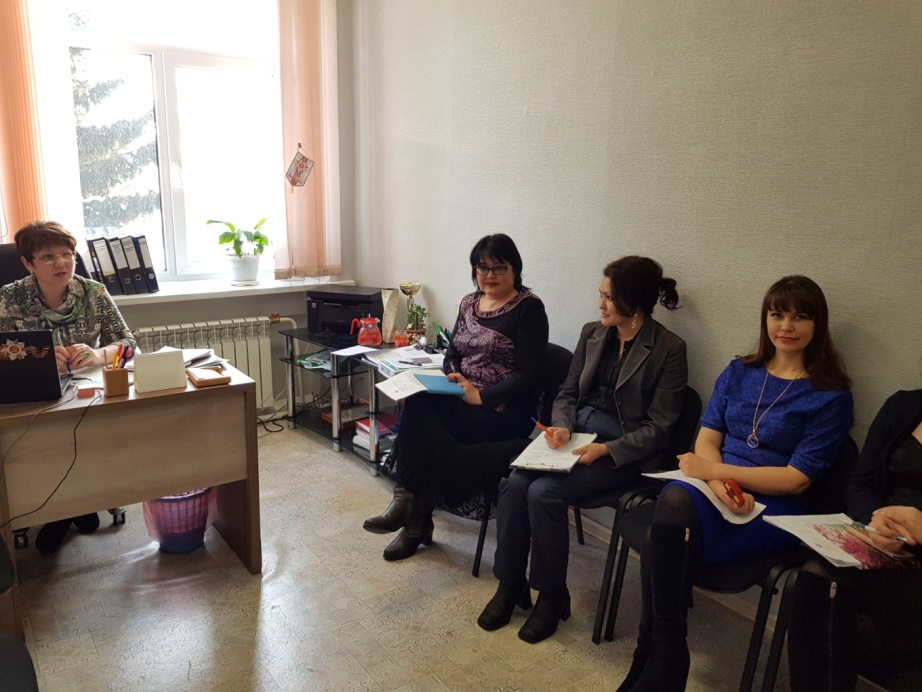 Фото – очередное заседание КДН и ЗП Работа служб  осуществляется на основании следующей нормативно – правовой  базы: - Федеральный Закон от 24 июня  1999 года № 120-ФЗ «Об основах системы профилактики безнадзорности и правонарушений несовершеннолетних»- Типовое Положение о КДН и ЗП городского округа и муниципальных районов в Республике Алтай от 27.06.2014 года № 186- Административный Кодекс РФ- Законы Республики Алтай- Семейный Кодекс РФ- Закон РФ «Об образовании»- Конвенция о правах ребенка- и др.8 декабря 2005 года № 229 принято Постановление Правительства Республики Алтай «О порядке образования Комиссий по делам несовершеннолетних и защите их прав».12 января 2006 года № 5 РЗ принят закон «О наделении органов местного самоуправления государственными полномочиями Республики Алтай по образованию и организации деятельности Комиссий по делам несовершеннолетних и защите их прав».Численность детского населения района по отдельным возрастным группам составляет: - 0 – 6 лет        – 2179 детей- 7-17 лет        – 3084 детей- 14 – 17 лет   – 976 детейОбщее количество несовершеннолетних детей – 5263 детей.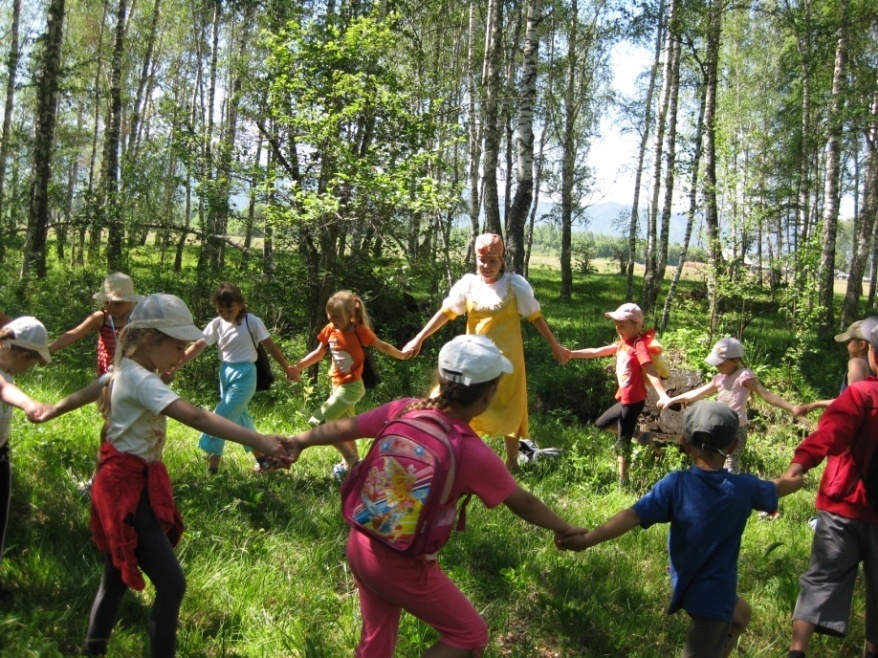 Фото – Работа Детской площадки при «Усть – Коксинском муниципальном комплексном центре социального обслуживания семьи и детей»В целях всестороннего и системного проведения профилактической работы с несовершеннолетними, неблагополучными  семьями, оказания адресной помощи в КДН и ЗП  составляется межведомственный план индивидуально - профилактической работы, графики рейдовых мероприятий. Исполнение указанного планирования определяет межведомственное взаимодействие по профилактике правонарушений, безнадзорности и беспризорности на территории МО «Усть – Коксинский район». Ежемесячно на заседаниях КДН и ЗП заслушиваются субъекты системы профилактики о проведенной профилактической работе, ее эффективности, с подведением итогов достигнутых конечных результатов.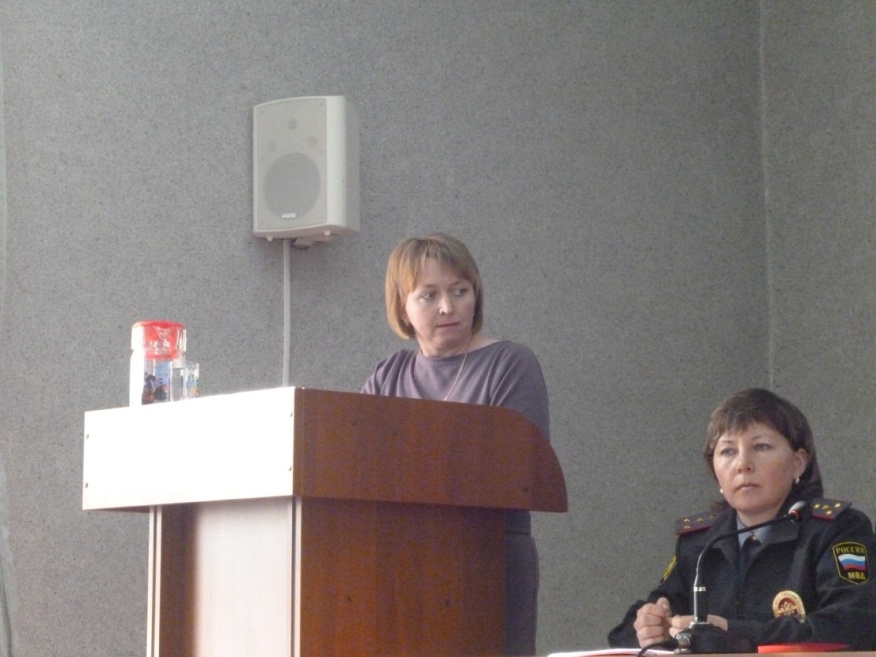 Фото – На заседании расширенного заседания КДН и ЗП заслушивается работа по профилактике безнадзорности и правонарушений с учащимися АПОУ РА «ТОТ». Во исполнении Постановления Правительства Республики Алтай от 19.06.2009 года п.2.10, КДН и ЗП  продолжает, в соответствии с Решением КДН и ЗП Республики Алтай от 03.02.2005 года, деятельность по организации работы шефства – наставничества среди несовершеннолетних, состоящих на профилактическом учёте в учреждениях системы профилактики. Работа проводится по разработанному Комиссией Положению «Об общественных воспитателях (шефах – наставниках) несовершеннолетних.За каждым несовершеннолетним закрепляется 2 шефа – наставника.1) -  Из числа сотрудников ОМВД России по Усть – Коксинскому району  (закрепляются Приказом);2) - Из числа педагогов образовательного учреждения, где обучается данный подросток (закрепляются классные руководители, педагоги дополнительного образования) и из числа авторитетных жителей и депутатов сельских поселений (закрепляются Распоряжением главы администрации сельского поселения);Всего на территории МО «Усть – Коксинский район» 9 сельских поселений, в каждом ведут свою работу Советы по профилактике безнадзорности и правонарушений среди несовершеннолетних.1 раз в квартал Советы профилактики предоставляют в КДН и ЗП  результаты проделанной профилактической работы, которая осуществляется в тесном взаимодействии между учреждениями. Работа Советов профилактики заслушивается на расширенных заседаниях КДН и ЗП.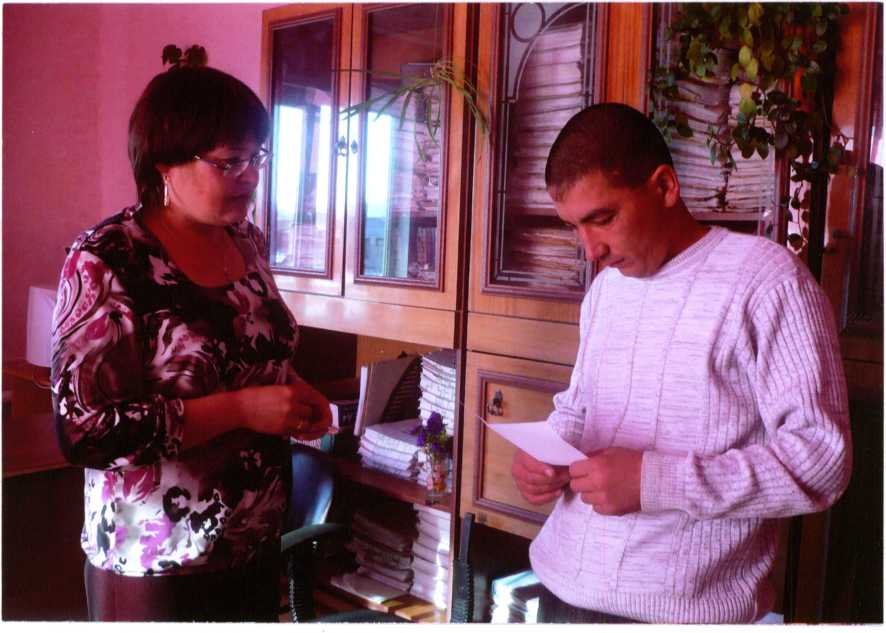 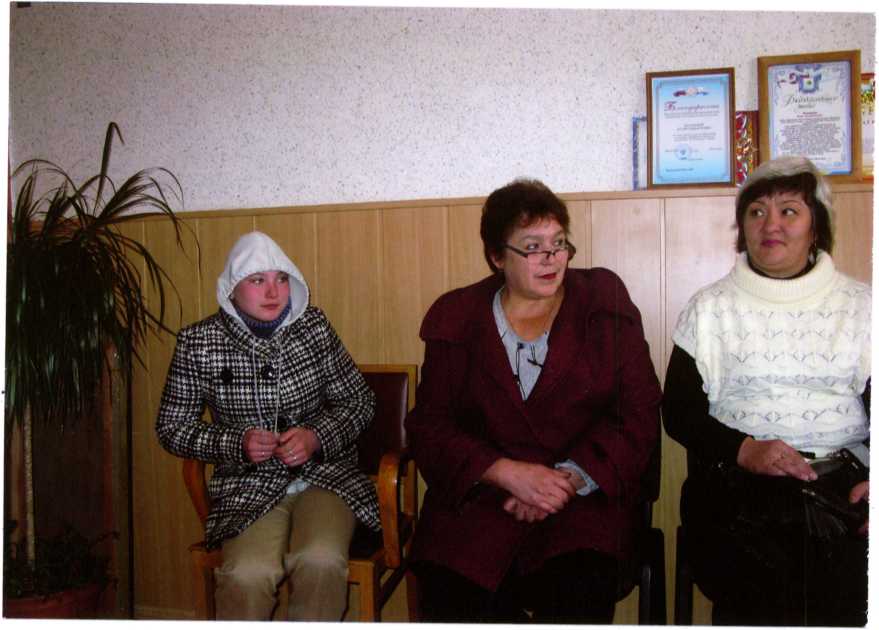 Фото – вручение удостоверения шефа                 Фото – Знакомство шефа – наставника  – наставника члену Молодёжного                        Т.В.Соколовой – начальника земельного совета Огнёвского сельского поселения             отдела администрации МО «Усть -  О.В.Кудрявцеву.                                                          Коксинский район» с подопечной                                                                                           - Н/л Капаница Ниной Николаевной                                                                                          В присутствии социального педагога                                                                                          МБОУ «Усть – Коксинская СОШ».Осуществляются проверки Образовательных учреждений (школ района)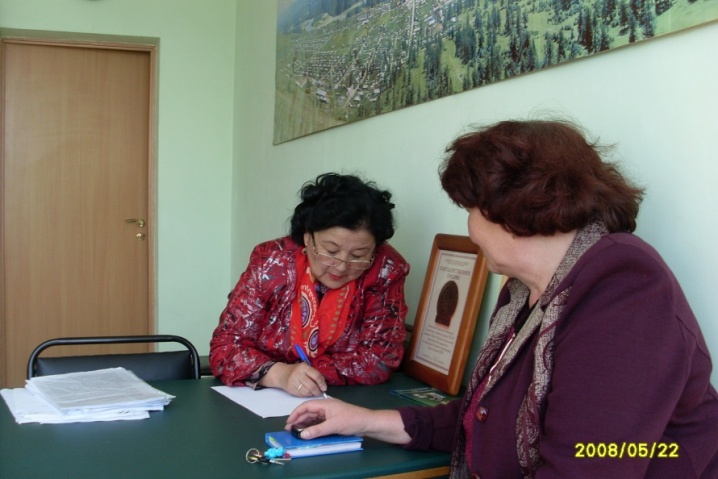 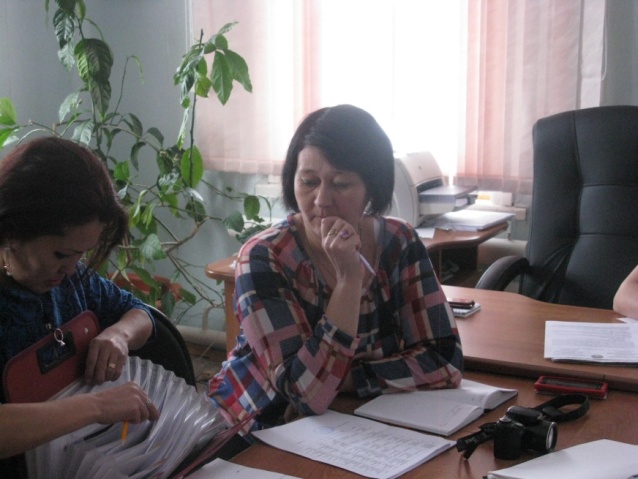 Фото – проверка воспитательной работы            Фото – проверка воспитательной работы социального педагога АПОУ РА «ТОТ»                 МБОУ «Чендекская СОШ»Ответственным секретарём КДН и ЗП Республики Алтай А.И.ЧаптыновойШтатные специалисты   КДН и ЗП  формируют и ведут  учёт  следующих сведений:- семьях, находящихся в социально – опасном положении и детях в этих семьях;- семьях «Группы риска» и детях в этих семьях;- безнадзорных несовершеннолетних;- беспризорных несовершеннолетних;- несовершеннолетних, не посещающих или систематически пропускающих без уважительных причин занятия в ОУ;- детях, занимающихся бродяжничеством и попрошайничеством;- детях в возрасте от 0 до 6,5 лет, находящихся в социально – опасном положении;- детях – сиротах и детях, оставшихся без попечения родителей, не имеющих жилья;- несовершеннолетних, состоящих на учётах в КДН и ЗП, ПДН ОП № 2;- несовершеннолетних, вернувшихся из воспитательных колоний и учреждений закрытого типа;- детях, по отношению  к которым допущено жестокое обращение;- несовершеннолетних, совершивших суицидальные попытки (в том числе со смертельным исходом);- несовершеннолетних, не обучающихся и не работающих;- несовершеннолетних, имеющих детей и готовящихся стать матерью;- несовершеннолетних, осужденных не связанных с лишением свободы (условно, ОР, ИР, иные меры наказания) и направленных в ВК, спец. ПУ, спец. учреждения закрытого типа);Разработаны и ведутся следующие документы с содержащимися материалами:- Журналы входящей и исходящей корреспонденции;- Оперативные данные (переписка) с ОМВД России по Усть – Коксинскому району, Суда, Прокуратуры, филиала уголовно – исполнительной инспекции;- Отчёты, справки, информации о работе КДН и ЗП и учреждений системы профилактики безнадзорности и правонарушений;- Годовые планы работы КДН и ЗП и учреждений системы профилактики безнадзорности и правонарушений;- Постановления об отказе в возбуждении уголовного дела;- Справки по материалом проверки КДН и ЗП учреждений, организаций по работе с семьями, находящимися на проф. учёте. Документы по учёту семей, находящихся в социально – опасном положении и семей «Группы риска» (профилактическая работа);- Справки по материалам проверок КДН и ЗП учреждений, организаций по работе с несовершеннолетними. Документы по работе с несовершеннолетними, состоящими на проф. учёте (профилактическая работа);- Переписка с учреждениями системы профилактики безнадзорности и правонарушений, с районными. Городскими, республиканскими организациями, ведомствами;- Таблица анализа преступлений среди несовершеннолетних;- Списки, поступающие с ОМВД о состоящих на учёте, ОО и П о детях – сиротах и детях, оставшихся без попечения родителей. Списки, поступившие со школ, сельских поселений и АПОУ РА «ТОТ»;- Переписка с КДН и ЗП Республики Алтай;- Годовые планы работы КДН и ЗП Республики Алтай;- Учёт штрафов;- Переписка с АПОУ РА «ТОТ»;- Переписка с Министерством труда и социального развития и занятости населения Республики Алтай;- Работа общественных объединений и Советов профилактики сельских поселений;- Переписка с АПОУ РА «ТОТ»;- Протоколы и Постановления  административных дел, рассматриваемых на заседаниях  КДН и ЗП;- Протоколы и Постановления расширенных, внеочередных и тематических заседаний КДН и ЗП;Ведутся журналы:- Журнал учёта административных дел, рассматриваемых на заседаниях КДН и ЗП;- Журнал регистрации протоколов Межведомственного консилиума по работе с несовершеннолетними, состоящими на проф. учёте. Протоколы заседаний межведомственного консилиума. Положение «О межведомственном консилиуме по разработке и реализации индивидуальных программ реабилитации и адаптации несовершеннолетних, склонных к совершению правонарушений и совершивших преступления, семей, находящихся в социально – опасном положении и семей «Группы риска», состоящих на учёте в КДН и ЗП;- Журнал регистрации Постановлений КДН и ЗП «О постановке  на учёт несовершеннолетних»;- Журнал регистрации Постановлений КДН и ЗП «О снятии с  учёта  несовершеннолетних»;- Журнал регистрации Постановлений КДН и ЗП по утверждению программ реабилитации несовершеннолетних, состоящих на проф. учёте;- Журнал регистрации Постановлений КДН и ЗП «О постановке на учёт граждан (семей)»;- Журнал регистрации Постановлений КДН и ЗП «О снятии с  учёта  граждан (семей)»;- Журнал информаций посещения семей по месту жительства;- Журнал регистрации Постановлений КДН и ЗП «О лишении родительских прав»;Используются в работе:- Материалы по профилактике суицидального поведения детей и подростков;- Материалы по исполнению законодательства «О комендантском часе»;- Материалы, касающиеся допуска и не допуска лиц, имевших судимость к педагогической и иной деятельности в сфере образования;- Законодательные и иные нормативно – правовые акты РФ и Республики Алтай, документы, регламентирующие деятельность КДН и ЗП;- Интернет сообщества;- Информационные и нормативно – правовые документы, касающиеся жестокого обращения с детьми. Межведомственный мониторинг ситуации жестокого обращения с детьми»;- Протоколы КДН и ЗП Правительства РФ;- Информационные и нормативно – правовые документы, касающиеся профилактики правонарушений и преступлений несовершеннолетних;- Методические рекомендации, направленные КДН и ЗП правительства Республики Алтай;- Материалы заседаний КДН и ЗП Правительства Республики Алтай;- Постановления КДН и ЗП Правительства Республики Алтай к исполнению и др.Принимаемые организационные и практические меры по профилактике преступлений и правонарушений среди несовершеннолетних, позволили добиться позитивных результатов по  профилактике подростковой преступности.В связи с этим, анализ подростковой преступности за  2017 года на территории МО «Усть - Коксинский район» свидетельствует о том, что произошло   снижение подростковой  преступности среди несовершеннолетних  на   - 39.3  %  (с 28 до 17).Переходящих преступлений с 2017 года нет. Снижение  преступлений в группах  только несовершеннолетними на – 37.5% (с  8  до 5),  в смешанных группах на – 66.7 % (с 3 до 1). 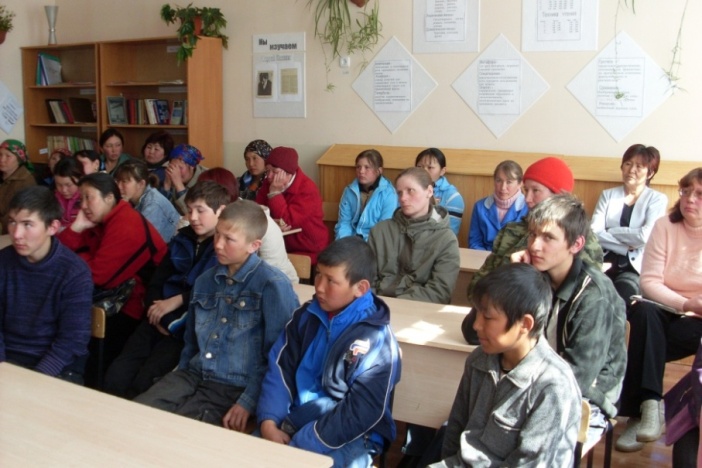 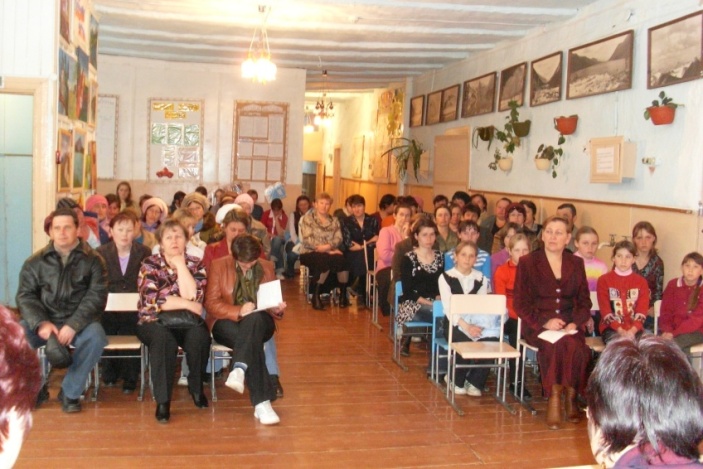 Фото – профилактическая беседа                        Фото – родительское собрание (совместно в МБОУ «Абайская ООШ»                                      родители и дети). Тема: «Профилактика                                                                                         правонарушений и преступлений среди                                                                                          несовершеннолетних. Ответственность                                                                                          родителей и детей» 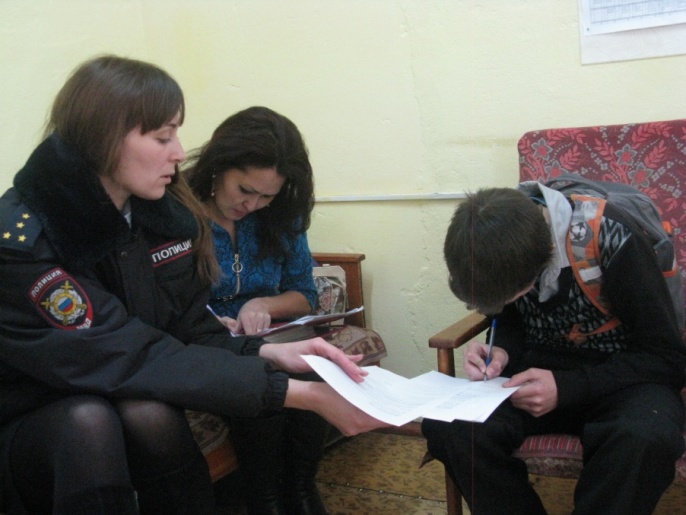 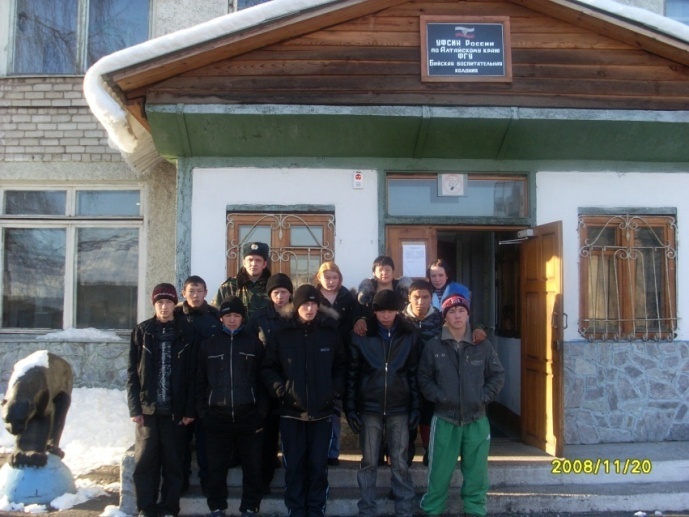 Фото – индивидуальная                                       Фото – экскурсионная поездка несовершен-Профилактическая                                                  нолетних, состоящих на профилактическом беседа членов КДН и ЗП                                       учёте в КДН и ЗП и учреждениях системы  с несовершеннолетним,                                       профилактики в г. Бийск в Бийскую воспи- состоящим на профилактическом                     тательную колонию ФГУ УФСИН Россииучёте в КДН и ЗП и                                                   по Алтайскому краю.